Gamma News – Unfolding Here 1April 2024Dues are Due!April is fast approaching and that is when we have to start collecting next year's dues.  That traveling gal, Judy, will be gone from April 9 -21.  You can bring your dues to me at the April meeting or give them to Judy at the Tea in May.  Dues are still $80 for Active and $30 for Reserve. Checks should be made out to Gamma Chapter-DKG.Note: If the timing is bad for you to pay this out at this time, give me a call. We can figure something out, we don’t want to lose you!Cindy H 702-645-7041 C 702-494-7525April 12-13 State Convention hosted by Omicron & Xi in Winnemucca Registration and Information availableApril Meeting: Saturday April 20, 2024 at 10:30Field Trip to the Desert National Wildlife RefugeWe will meet at the Visitor’s Center at 10:30 [https://www.fws.gov/refuge/desert].We will be stopping for lunch at the Las Vegas Paiute Golf Resort [https://www.lvpaiutegolf.com/the-view.html] on our way back.Basket Raffle - $5 buy in – Karen will supply the basketFounder’s Day PreparationsAt our last meeting, Joyce and Karen volunteered to locate ‘historical teacher rules’ and Emma volunteered to come up with commentary on the current realities. I think we may need to meet for a quick discussion to set up a game plan for Founder's Day. If these ladies manage to get everything to me so I can distribute it to all before the April meeting we can probably do it then. Otherwise we will need to meet again quickly since there are only two weeks between the April meeting [4-20] and the May meeting [5-4]Don’t be late for an important date!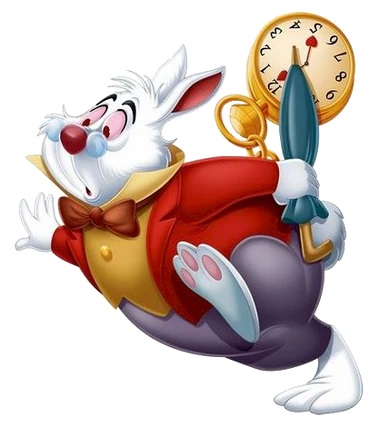 Founder’s Day at the Queen of Hearts – May 4See Flyer for detailsGuests are Welcome!You will need to register online or by phone directly with them. Confirmation will be sent once payment is complete. DKG is our code.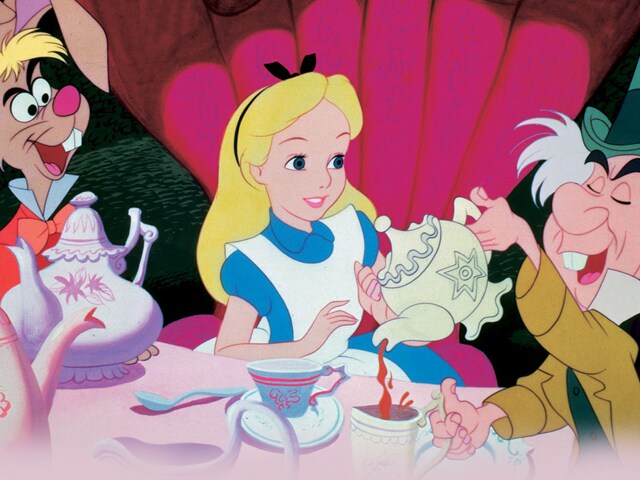 *If paying separately, please have your Guests reference the name & date of your party. 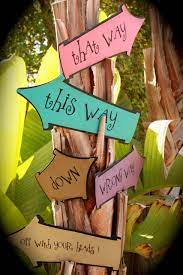 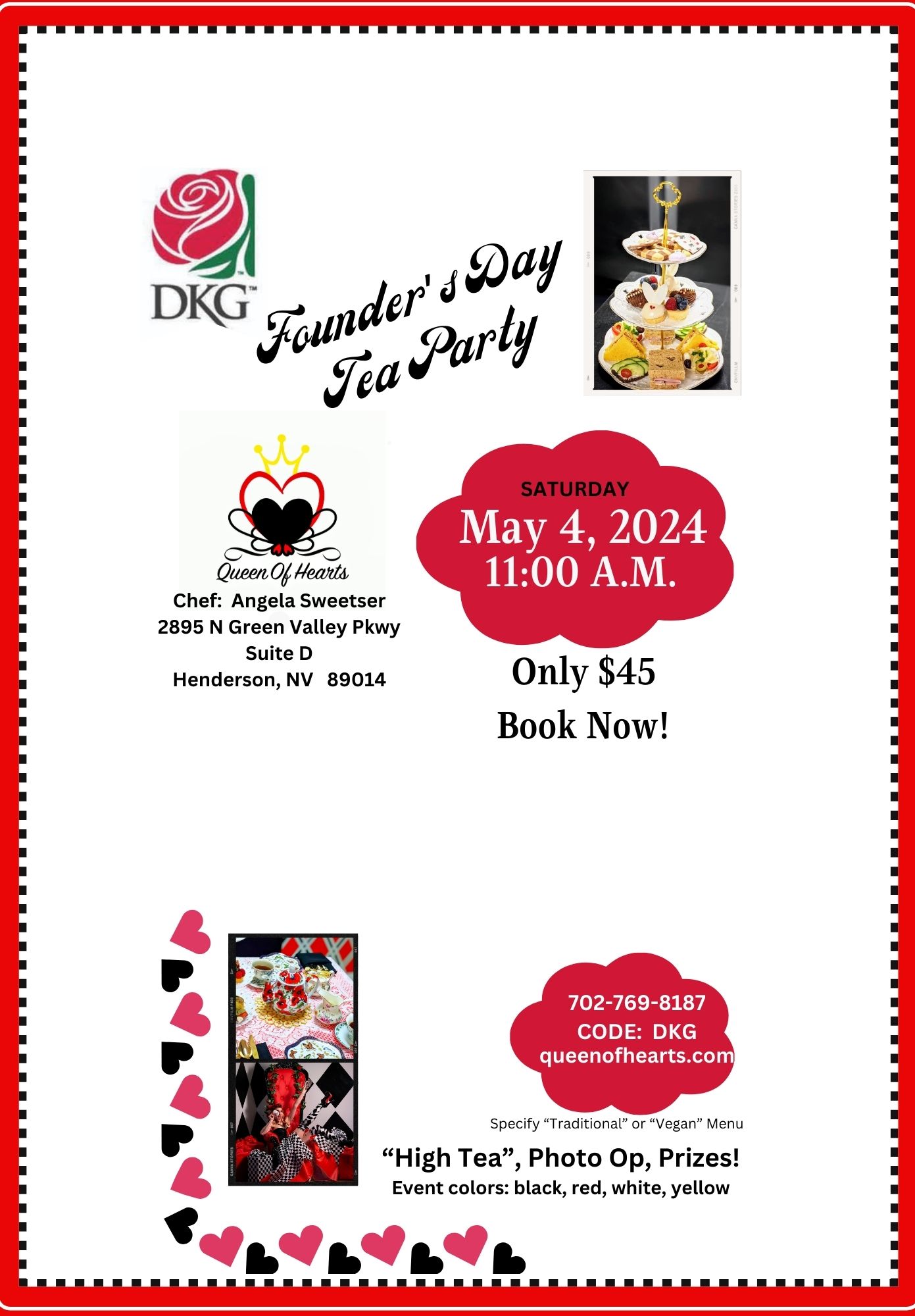 